Dzień dobry czwartoklasiściW tym tygodniu temat „Intymność”    ale zaczniemy od sfer bliskości.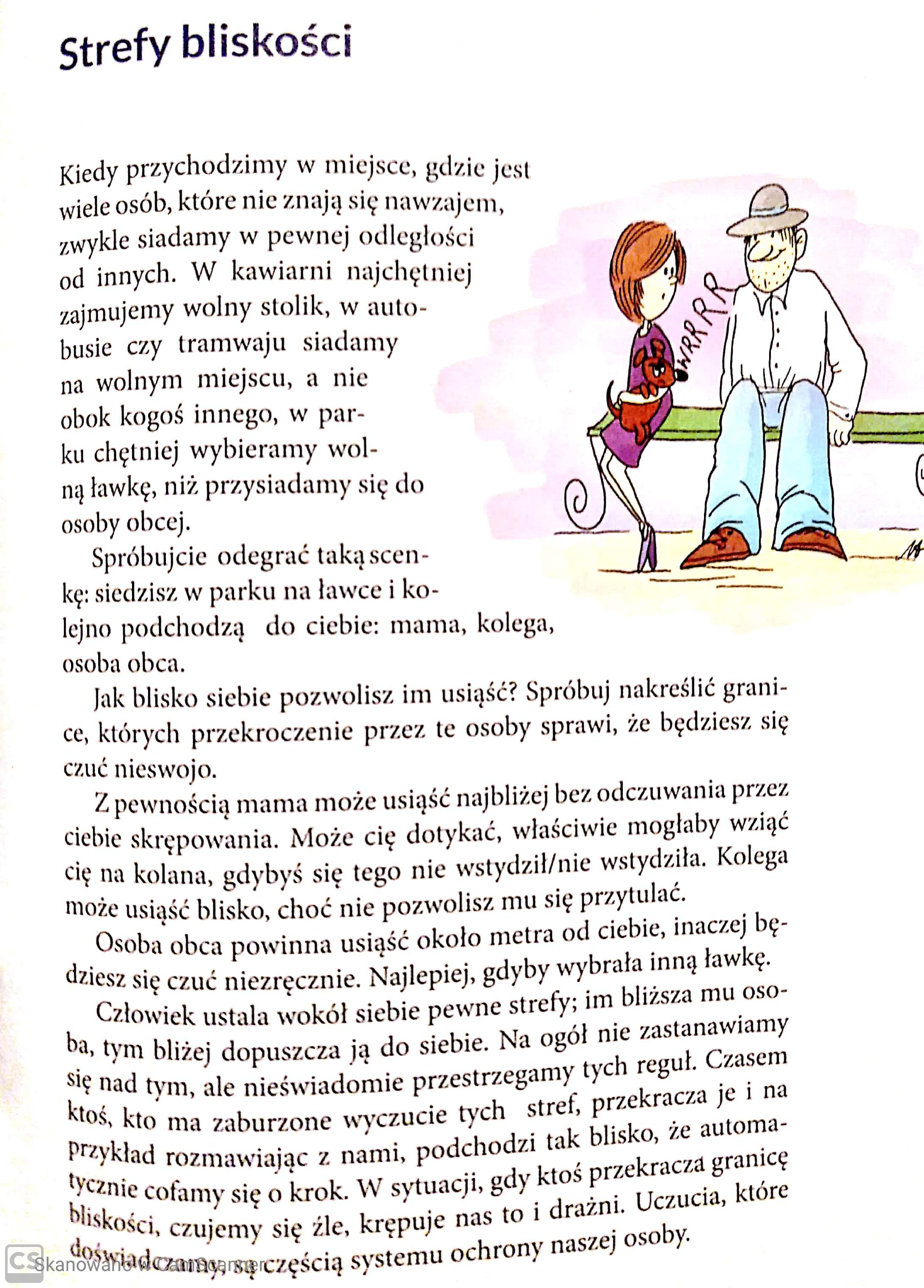 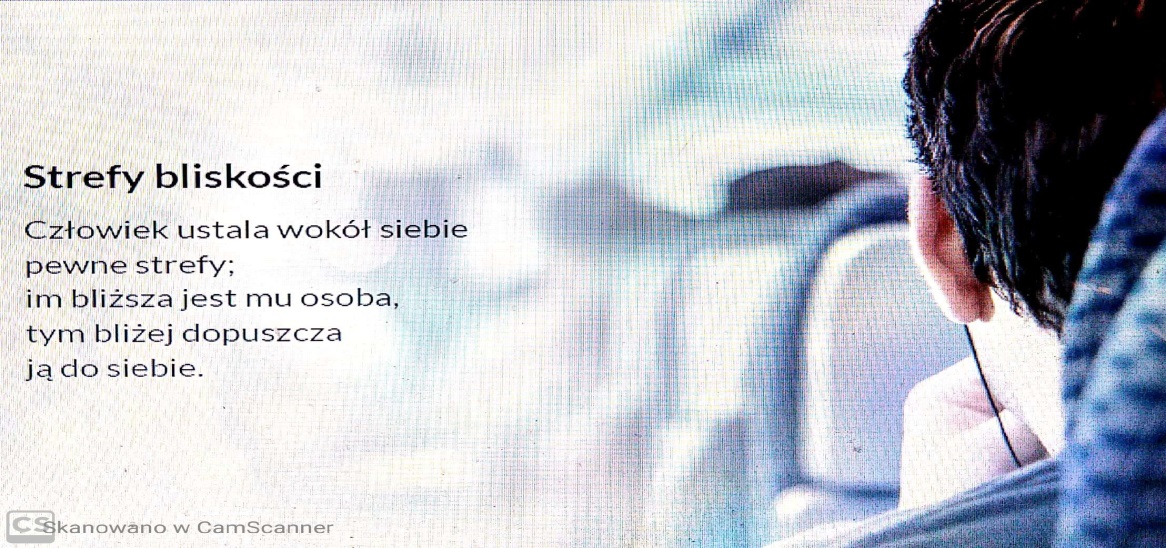 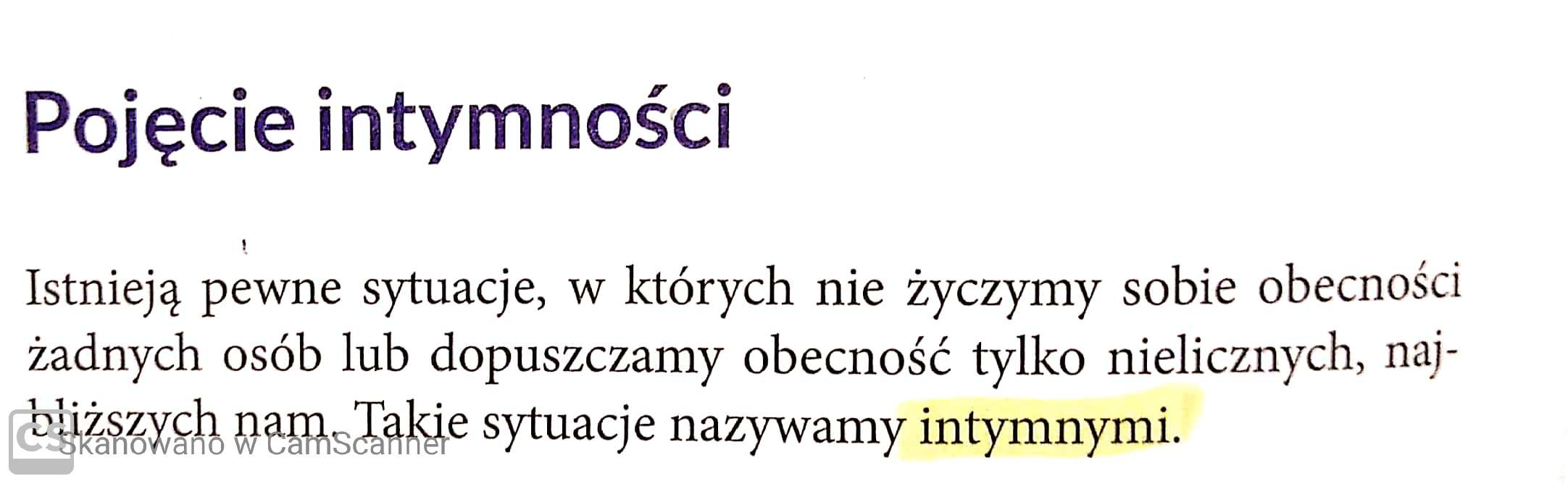 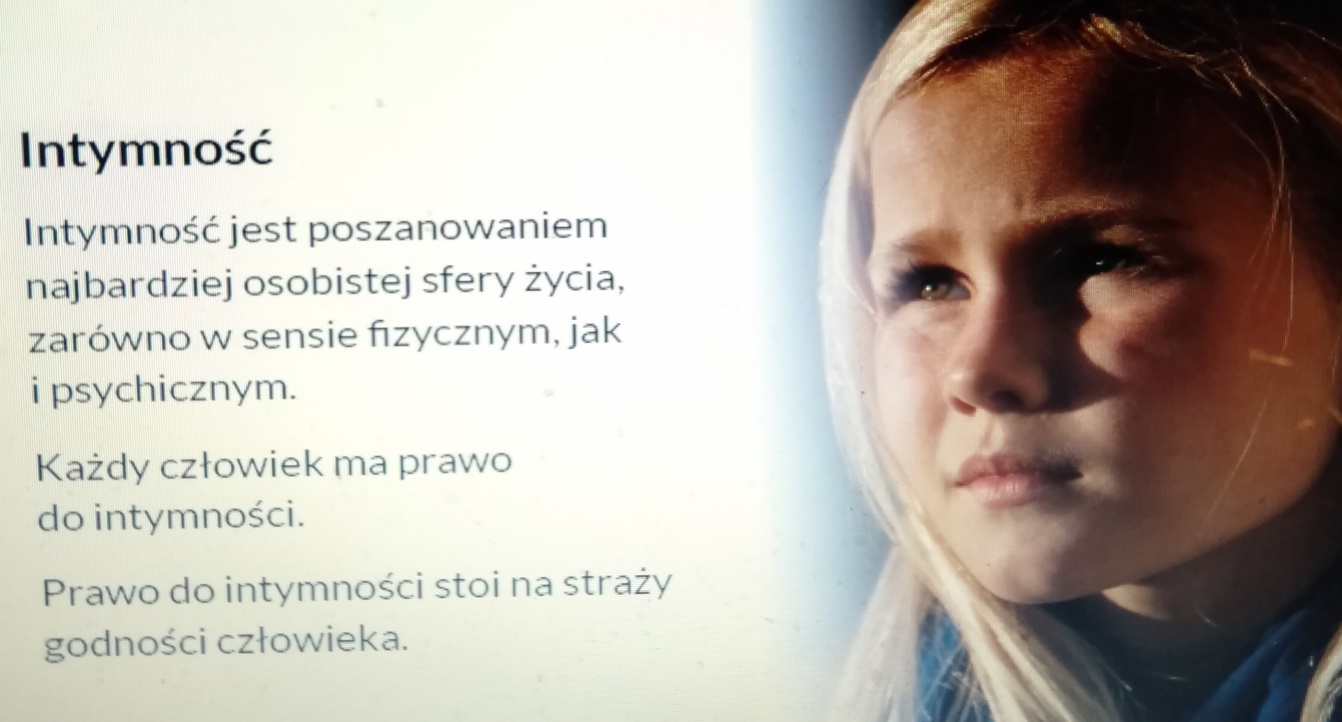 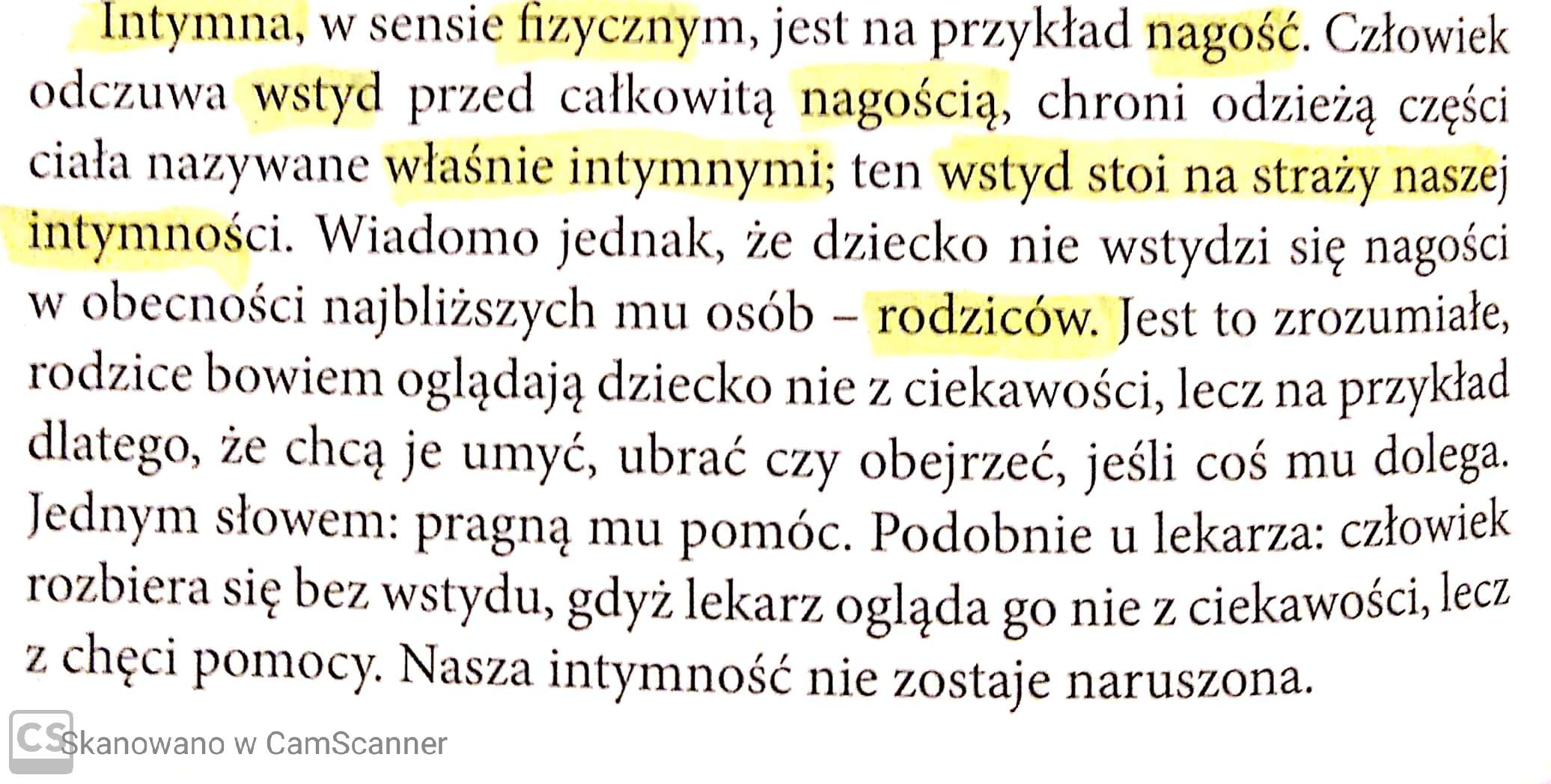 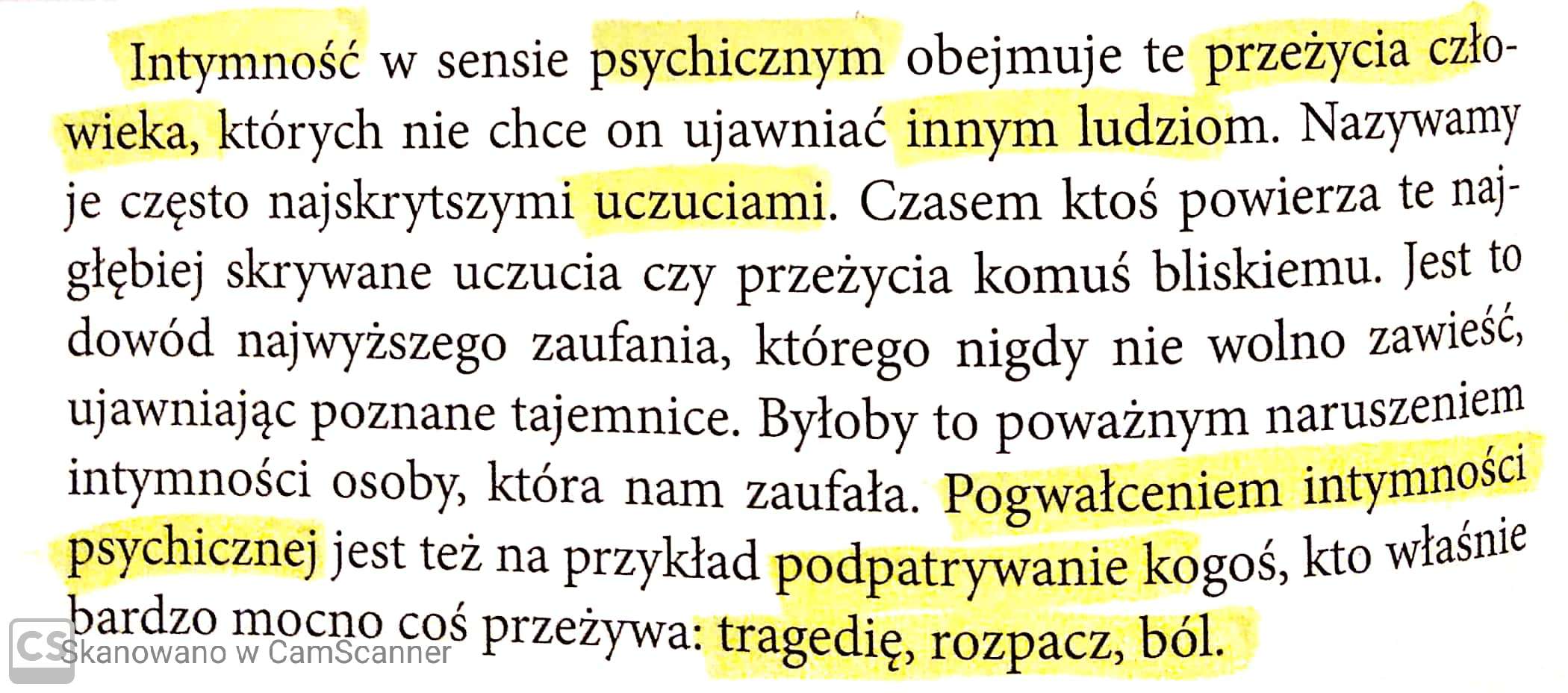 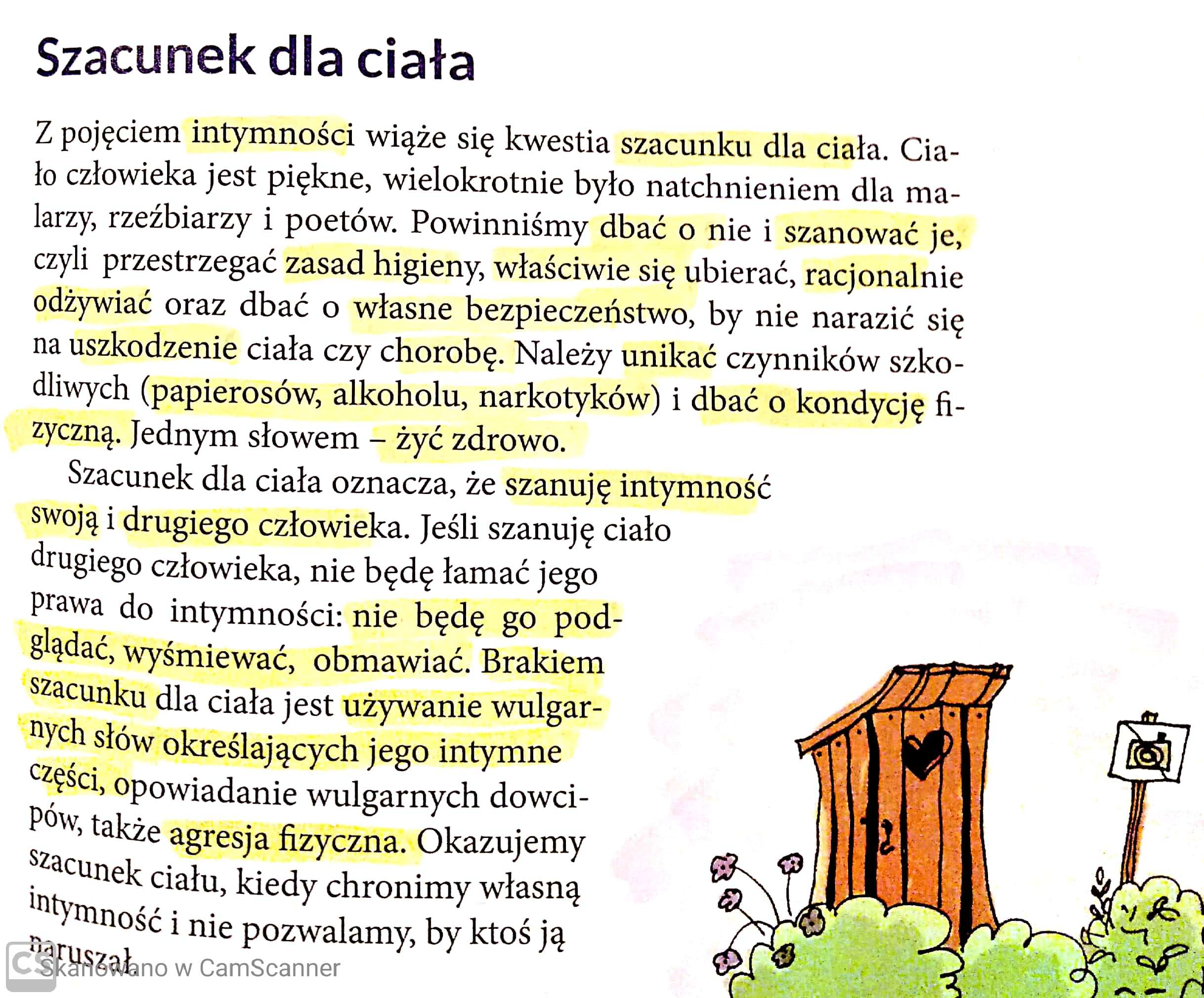 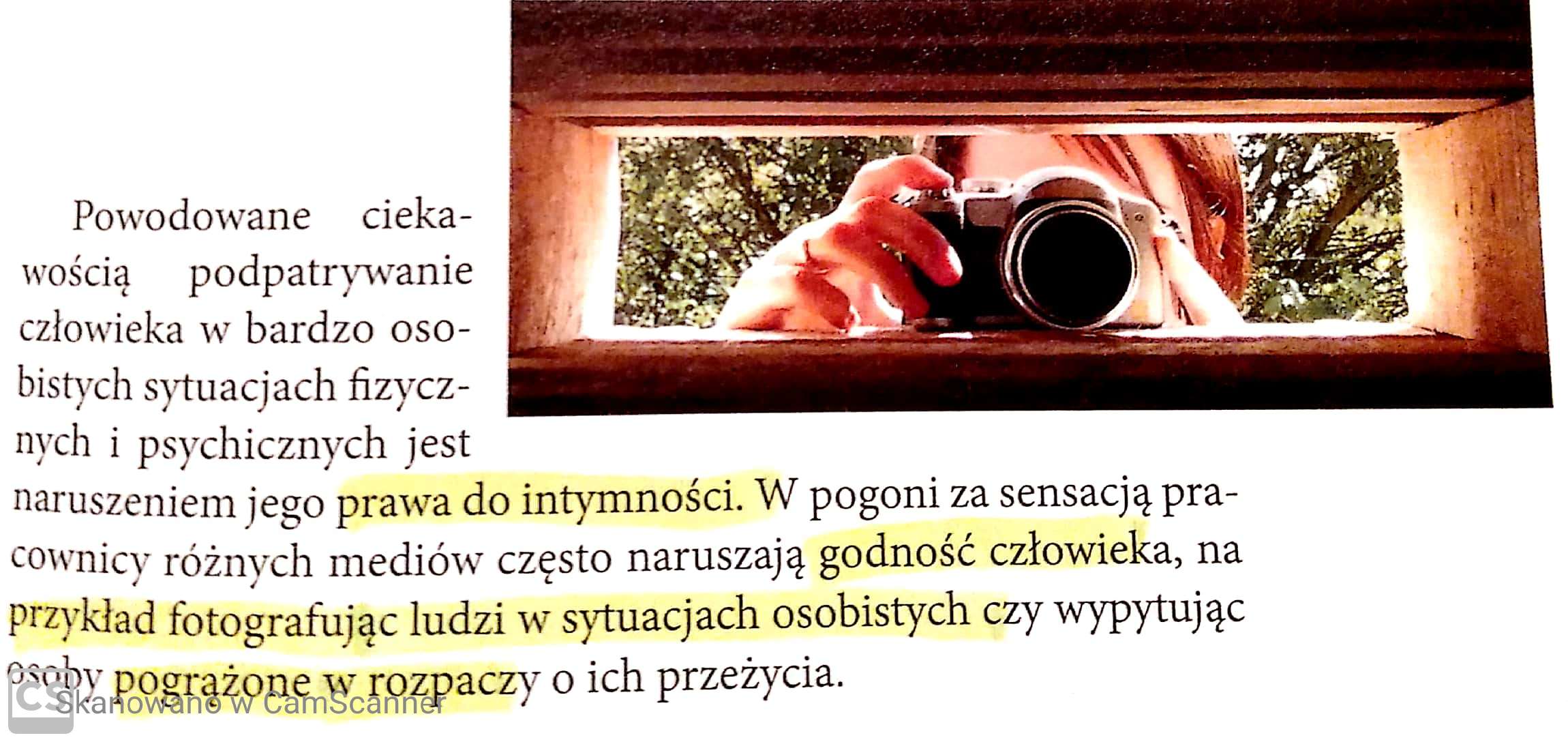 Jak już zapoznaliście się z wiadomościami proszę podpiszcie obrazki – w jakich sytuacjach mówimy o wymienionych sferach, kogo one dotyczą, kogo do nich dopuszczamy- możesz zrobić to zadanie z osoba dorosłą-mamą, tatą  czy z inną osobą do której masz zaufanie.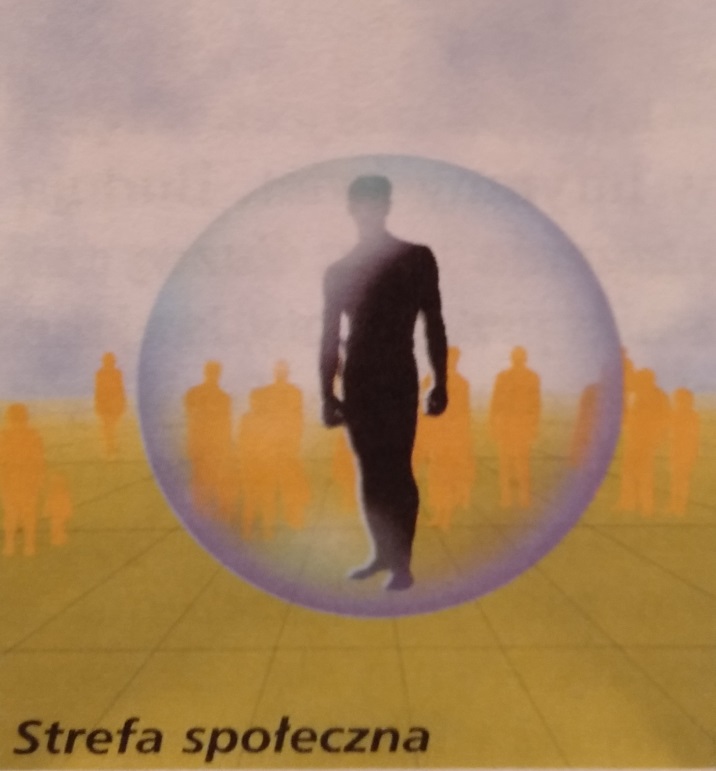 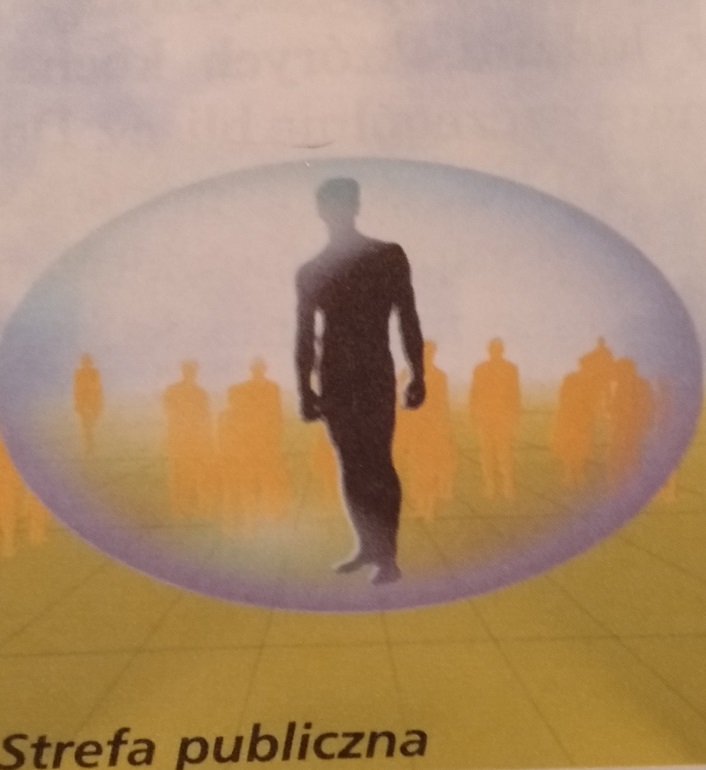 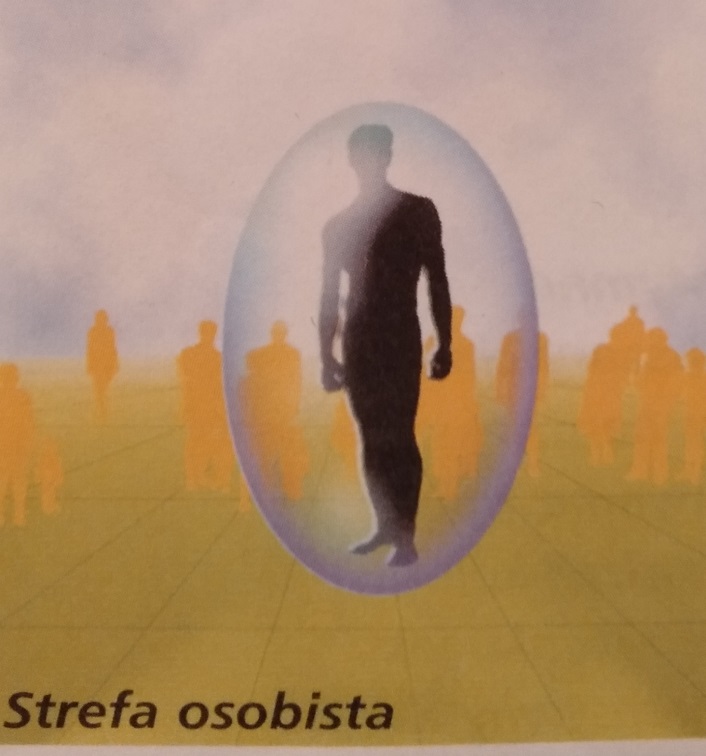 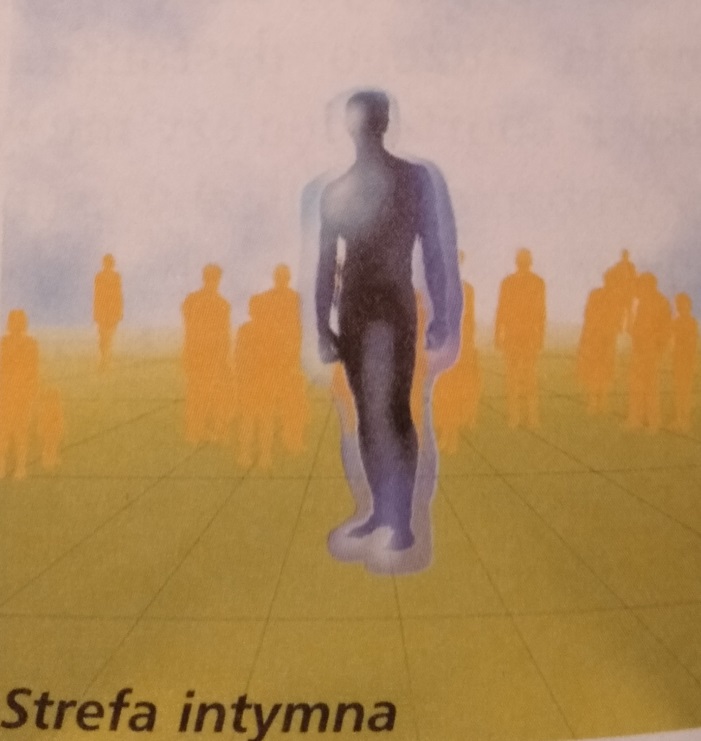 Kiedy już opiszecie obrazki zróbcie zdjęcie lub scan czy skopiujcie (wiadomość w „wordzie” da się podpisać i skopiować w nowym  dokumencie) odeślijcie na mój adres: wojtas.a@jedrus.net                                                Powodzenia           Agata Wojtaś                                                                                                                                                                                  